Quicksand 
Tuning: two steps down: C F Bb  Eb G CIntro:  Emsus   Em7 
Em11(riff) 
Your sweet love is like a quicksand, 
A pullin' me under, and I wonder, 
How deep does it go, 
You know the sky is closin' up above me, 
Everytime you touch me woman, 
I'm like a tiger prowlin' in the moonlight 
Emsus          Em7                 Em11 
Quicksand, quicksand a pullin' me under A                         G 
Sometimes a love takes a funny turn around 
A                          G 
Can make a paradise out of flat champagne, 
A                          
Ah but once the party's started, 
         G 
Tell me who can complain; 
Emsus        Em7                    D 
Quicksand, quicksand a pullin' me under; Love will find you, 
C 
Find you walkin' on the shore, 
D               C 
Inside the wind it calls out to you, 
   D             C 
A longing melody pledges my soul to love, 
B 
To live in love for love, 
Bb                             Em11 (riff) 
To stay in love for love, alone I'm tellin' you love is like quicksand, 
A pullin' me under, and I wonder, 
How deep does it go, 
Emsus        Em7         Emsus     Em7                    Em11(riff) 
Quicksand, quicksand quicksand, quicksand a pullin' me under; riff: 
                     Em11
C--------------------2--2------
G--------------------3--3------
Eb-------------------2--2------
D--------0----0-1-2--2--2------
F--0-1-2----2------------------
C------------------------------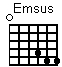 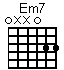 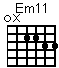 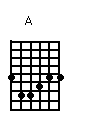 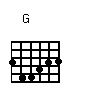 